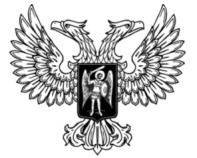 ДонецкАЯ НароднАЯ РеспубликАЗАКОНО МЕЖБЮДЖЕТНЫХ ОТНОШЕНИЯХ 
В Донецкой Народной РеспубликЕПринят Постановлением Народного Совета 16 ноября 2023 годаНастоящий Закон в соответствии с Бюджетным кодексом 
Российской Федерации и законом Донецкой Народной 
Республики, регулирующим правоотношения в сфере бюджетного процесса, регулирует:1) отношения, связанные с установлением нормативов отчислений в местные бюджеты от федеральных налогов и сборов, в том числе налогов, предусмотренных специальными налоговыми режимами, региональных налогов и неналоговых доходов, подлежащих зачислению в бюджет Донецкой Народной Республики;2) отношения, связанные с предоставлением межбюджетных трансфертов из бюджета Донецкой Народной Республики федеральному бюджету, бюджетам государственных внебюджетных фондов Российской Федерации, бюджетам иных субъектов Российской Федерации и местным 
бюджетам;3) общий порядок и условия предоставления межбюджетных трансфертов из местных бюджетов.Глава 1. Общие положенияСтатья 1. Правовая основа межбюджетных отношений в Донецкой Народной Республике1. Правовую основу межбюджетных отношений в Донецкой Народной Республике составляют Конституция Российской Федерации, Федеральный конституционный закон от 4 октября 2022 года № 5-ФКЗ «О принятии в Российскую Федерацию Донецкой Народной Республики и образовании в составе Российской Федерации нового субъекта – Донецкой Народной Республики», Бюджетный кодекс Российской Федерации, федеральные 
законы, иные нормативные правовые акты Российской Федерации, 
настоящий Закон, другие законы и иные нормативные правовые акты 
Донецкой Народной Республики, регулирующие межбюджетные 
отношения.2. Во исполнение настоящего Закона, иных законов Донецкой Народной Республики, регулирующих межбюджетные отношения, исполнительные органы Донецкой Народной Республики и органы местного самоуправления принимают нормативные правовые акты по вопросам межбюджетных отношений, отнесенным к их компетенции. 3. Законы и иные нормативные правовые акты Донецкой Народной Республики, регулирующие межбюджетные отношения, не должны противоречить положениям настоящего Закона. В случае противоречия законов и иных нормативных правовых актов Донецкой Народной Республики, регулирующих межбюджетные отношения, настоящему Закону применяются нормы настоящего Закона.Статья 2. Участники межбюджетных отношений В целях настоящего Закона участниками межбюджетных отношений в Донецкой Народной Республике являются:1) органы государственной власти Донецкой Народной Республики;2) органы местного самоуправления муниципальных округов;3) органы местного самоуправления городских округов.Статья 3. Формы межбюджетных отношений1. Межбюджетные отношения в Донецкой Народной Республике – взаимоотношения между Российской Федерацией, Донецкой Народной Республикой, иными субъектами Российской Федерации и муниципальными образованиями в Донецкой Народной Республике (далее – муниципальные образования) по вопросам регулирования бюджетных правоотношений, организации и осуществления бюджетного процесса. Межбюджетные отношения в Донецкой Народной Республике основываются на принципах, определенных Бюджетным кодексом Российской Федерации.2. Межбюджетные отношения в Донецкой Народной Республике осуществляются в форме:1) установления нормативов отчислений в местные бюджеты от федеральных налогов и сборов, в том числе налогов, предусмотренных специальными налоговыми режимами, региональных налогов и неналоговых доходов, подлежащих зачислению в бюджет Донецкой Народной Республики;2) предоставления межбюджетных трансфертов из бюджета Донецкой Народной Республики, местных бюджетов;3) в иных формах, предусмотренных бюджетным законодательством Российской Федерации.Статья 4. Понятия и термины, используемые в настоящем ЗаконеПонятия и термины, используемые в настоящем Законе, применяются в значениях, определенных Бюджетным кодексом Российской 
Федерации.Статья 5. Нормативы отчислений в местные бюджеты от федеральных налогов и сборов, в том числе налогов, предусмотренных специальными налоговыми режимами, региональных налогов и неналоговых доходов, подлежащих зачислению в бюджет Донецкой Народной РеспубликиНормативы отчислений в местные бюджеты от федеральных налогов и сборов, в том числе налогов, предусмотренных специальными налоговыми режимами, региональных налогов и неналоговых доходов, подлежащих зачислению в бюджет Донецкой Народной Республики, могут зачисляться в соответствии с законом Донецкой Народной Республики об установлении нормативов отчислений в местные бюджеты от федеральных налогов и сборов, в том числе налогов, предусмотренных специальными налоговыми режимами, региональных налогов и неналоговых доходов, подлежащих зачислению в бюджет Донецкой Народной Республики.Глава 2. Межбюджетные трансферты, предоставляемые из бюджета Донецкой Народной РеспубликиСтатья 6. Формы межбюджетных трансфертов, предоставляемых из бюджета Донецкой Народной РеспубликиИз бюджета Донецкой Народной Республики в соответствии с требованиями Бюджетного кодекса Российской Федерации могут предоставляться:1) дотации на выравнивание бюджетной обеспеченности муниципальных округов, городских округов;2) дотации местным бюджетам на поддержку мер по обеспечению сбалансированности местных бюджетов и иные дотации местным 
бюджетам;3) субсидии местным бюджетам;4) субвенции местным бюджетам;5) субсидии федеральному бюджету;6) субвенции федеральному бюджету;7) субвенции бюджету государственного внебюджетного фонда Российской Федерации;8) субсидии бюджетам субъектов Российской Федерации;9) иные межбюджетные трансферты бюджетам бюджетной системы Российской Федерации.Статья 7. Порядок и условия предоставления межбюджетных трансфертов местным бюджетам из бюджета Донецкой Народной Республики1. Порядок и условия предоставления межбюджетных трансфертов из бюджета Донецкой Народной Республики определяются Бюджетным кодексом Российской Федерации, федеральными законами и принятыми в соответствии с ними законами Донецкой Народной Республики, иными нормативными правовыми актами Российской Федерации и Донецкой Народной 
Республики.2. Министерство финансов Донецкой Народной Республики заключает с главами местных администраций (руководителями исполнительно-распорядительных органов) муниципальных образований, получающих дотации на выравнивание бюджетной обеспеченности муниципальных округов, городских округов из бюджета Донецкой Народной Республики и (или) доходы по заменяющим указанные дотации дополнительным нормативам отчислений от налога на доходы физических лиц, соглашения, которыми предусматриваются меры по социально-экономическому развитию и оздоровлению муниципальных финансов муниципального округа, городского округа.Порядок, сроки заключения соглашений и требования к указанным соглашениям устанавливаются Правительством Донецкой Народной Республики. Меры ответственности за нарушение порядка и сроков заключения указанных соглашений и невыполнение органами местного самоуправления обязательств, возникающих из таких соглашений, устанавливаются Правительством Донецкой Народной Республики и применяются в текущем финансовом году по результатам выполнения соответствующим муниципальным округом, городским округом обязательств в отчетном финансовом году.3. Представительным органом муниципального образования может быть принято решение об отказе, полностью или частично, от получения в очередном финансовом году дотаций из бюджета Донецкой Народной Республики или от налоговых доходов по дополнительным нормативам отчислений от налога на доходы физических лиц в срок до 1 сентября текущего финансового года.Статья 8. Дотации на выравнивание бюджетной обеспеченности муниципальных округов, городских округов1. Дотации на выравнивание бюджетной обеспеченности муниципальных округов, городских округов предусматриваются в бюджете Донецкой Народной Республики в целях выравнивания бюджетной обеспеченности муниципальных округов, городских округов.2. Порядок и методика распределения дотаций на выравнивание бюджетной обеспеченности муниципальных округов, городских округов, в том числе порядок расчета и установления заменяющих часть указанных дотаций дополнительных нормативов отчислений от налога на доходы физических лиц в бюджеты муниципальных округов, городских округов, а также порядок определения критерия выравнивания расчетной бюджетной обеспеченности муниципальных округов, городских округов утверждаются согласно приложению 1 к настоящему Закону.Предоставление дотаций на выравнивание бюджетной обеспеченности муниципальных округов, городских округов осуществляется в соответствии с Бюджетным кодексом Российской Федерации.3. Объем дотаций на выравнивание бюджетной обеспеченности муниципальных округов, городских округов формируется за счет собственных доходов бюджета Донецкой Народной Республики и источников финансирования дефицита бюджета Донецкой Народной Республики, а также субсидий, перечисляемых из бюджетов муниципальных округов, городских округов в бюджет Донецкой Народной Республики в соответствии с настоящим Законом, и утверждается законом Донецкой Народной Республики о бюджете Донецкой Народной Республики на очередной финансовый год и плановый период.4. Объем дотаций на выравнивание бюджетной обеспеченности муниципальных округов, городских округов определяется исходя из необходимости достижения критерия выравнивания расчетной бюджетной обеспеченности муниципальных округов, городских округов, установленного законом Донецкой Народной Республики о бюджете Донецкой Народной Республики на очередной финансовый год и плановый период. При определении объема дотаций на выравнивание бюджетной обеспеченности муниципальных округов, городских округов на очередной финансовый год и плановый период не допускается снижение значения критерия выравнивания расчетной бюджетной обеспеченности муниципальных округов, городских округов по сравнению со значением критерия, установленным законом Донецкой Народной Республики о бюджете Донецкой Народной Республики на текущий финансовый год и плановый период, а также размера дотации на выравнивание бюджетной обеспеченности муниципальных округов, городских округов бюджету каждого муниципального округа, городского округа на очередной финансовый год и первый год планового периода по сравнению с размером дотации на выравнивание бюджетной обеспеченности муниципальных округов, городских округов, утвержденным соответственно на первый год планового периода и второй год планового периода в бюджете Донецкой Народной Республики на текущий финансовый год и плановый период, с учетом замены дотации (части дотации) дополнительными нормативами отчислений в бюджеты муниципальных округов, городских округов от налога на доходы физических лиц, за исключением одного из следующих случаев:1) внесение федеральными законами изменений, приводящих к перераспределению полномочий и (или) доходов бюджетов между субъектами Российской Федерации, муниципальными округами, городскими округами;2) внесение законами субъектов Российской Федерации изменений, приводящих к перераспределению полномочий между субъектами Российской Федерации и муниципальными округами, городскими округами.5. Распределение дотаций на выравнивание бюджетной обеспеченности муниципальных округов, городских округов между муниципальными округами, городскими округами и дополнительные нормативы отчислений от налога на доходы физических лиц в бюджеты муниципальных округов, городских округов, полностью или частично заменяющие дотации на выравнивание бюджетной обеспеченности муниципальных округов, городских округов, утверждаются законом Донецкой Народной Республики о бюджете Донецкой Народной Республики на очередной финансовый год и плановый период. При этом допускается утверждение на плановый период не распределенного между муниципальными округами, городскими округами объема дотаций на выравнивание бюджетной обеспеченности муниципальных округов, городских округов в размере не более 20 процентов общего объема указанных дотаций, утвержденного на первый год планового периода, и не более 20 процентов общего объема указанных дотаций, утвержденного на второй год планового периода. Дополнительные нормативы отчислений от налога на доходы физических лиц в бюджеты муниципальных округов, городских округов, полностью или частично заменяющие дотации на выравнивание бюджетной обеспеченности муниципальных округов, городских округов, утверждаются законом Донецкой Народной Республики о бюджете Донецкой Народной Республики на очередной финансовый год и плановый период.Дополнительные нормативы отчислений от налога на доходы физических лиц устанавливаются на срок не менее трех лет. 
Изменение указанных нормативов отчислений в бюджеты муниципальных округов, городских округов в течение текущего финансового года не допускается.Средства, полученные муниципальным округом, городским округом по дополнительному нормативу отчислений от налога на доходы физических лиц сверх расчетного объема дотации (части расчетного объема дотации) на выравнивание бюджетной обеспеченности муниципальных округов, городских округов, изъятию в бюджет Донецкой Народной Республики и (или) учету при последующем распределении межбюджетных трансфертов местным бюджетам не подлежат. Потери бюджета муниципального округа, городского округа в связи с получением средств по дополнительному нормативу отчислений от налога на доходы физических лиц ниже расчетного объема дотации (части расчетного объема дотации) на выравнивание бюджетной обеспеченности 
муниципальных округов, городских округов компенсации из 
бюджета Донецкой Народной Республики и (или) учету при последующем распределении межбюджетных трансфертов местным бюджетам 
не подлежат.Статья 9. Дотации местным бюджетам на поддержку мер по обеспечению сбалансированности местных бюджетов и 
иные дотации местным бюджетам из бюджета Донецкой Народной Республики1. Местным бюджетам из бюджета Донецкой Народной Республики могут предоставляться дотации на поддержку мер по обеспечению сбалансированности местных бюджетов, в том числе с установлением условий предоставления:1) на финансовое обеспечение исполнения расходных обязательств муниципального образования при недостаточности собственных доходов местного бюджета;2) на частичное покрытие дефицита бюджетов муниципальных образований; 3) в иных случаях, предусмотренных законом Донецкой Народной Республики о бюджете Донецкой Народной Республики и принимаемыми в соответствии с ним нормативными правовыми актами Правительства Донецкой Народной Республики.Предоставление местным бюджетам из бюджета Донецкой Народной Республики дотаций на поддержку мер по обеспечению сбалансированности местных бюджетов осуществляется в соответствии с Бюджетным кодексом Российской Федерации.2. Местным бюджетам из бюджета Донецкой Народной Республики могут предоставляться иные дотации, в том числе с установлением условий предоставления, в случае:1) поощрения достижения наиболее высоких темпов наращивания собственного экономического потенциала территорий, включая достижение наилучших результатов по привлечению инвестиций и увеличению налогового потенциала муниципальных образований;2) поощрения (премирования) победителей региональных конкурсов (смотров-конкурсов);3) содействия достижению и (или) поощрения достижения наилучших значений показателей деятельности органов местного самоуправления;4) передачи средств для компенсации расходов бюджетов муниципальных образований, возникших в результате решений, принятых органами государственной власти Донецкой Народной Республики в соответствии с законодательством Российской Федерации и законодательством Донецкой Народной Республики;5) финансового обеспечения непредвиденных расходов, в том числе на проведение аварийно-восстановительных работ и иных мероприятий, связанных с ликвидацией последствий стихийных бедствий и других чрезвычайных ситуаций;6) оказания дополнительной помощи местным бюджетам для решения социально значимых вопросов местного значения.Предоставление местным бюджетам из бюджета Донецкой Народной Республики иных дотаций осуществляется в соответствии с Бюджетным кодексом Российской Федерации.3. Методика распределения указанных дотаций и правила их предоставления устанавливаются нормативными правовыми актами Правительства Донецкой Народной Республики.4. В случаях и порядке, установленных федеральными законами, нормативными правовыми актами Правительства Российской Федерации, бюджетам отдельных муниципальных образований из бюджета Донецкой Народной Республики могут предоставляться иные дотации, источником финансового обеспечения которых являются дотации, предоставленные из федерального бюджета бюджетам субъектов Российской Федерации на указанные цели. Распределение указанных дотаций между муниципальными образованиями утверждается законом Донецкой Народной Республики о бюджете Донецкой Народной Республики или нормативным правовым актом Правительства Донецкой Народной Республики в соответствии с распределением, утвержденным федеральным законом о федеральном бюджете или правовым актом Правительства Российской Федерации, если бюджету Донецкой Народной Республики предоставляются дотации для двух и более муниципальных образований. Статья 10. Субсидии местным бюджетам из бюджета Донецкой Народной Республики1. Предоставление субсидий местным бюджетам из бюджета Донецкой Народной Республики осуществляется в соответствии с Бюджетным кодексом Российской Федерации.Под субсидиями местным бюджетам из бюджета Донецкой Народной Республики понимаются межбюджетные трансферты, предоставляемые местным бюджетам в целях софинансирования расходных обязательств, возникающих при выполнении полномочий органов местного самоуправления по вопросам местного значения.2. Правила, устанавливающие общие требования к формированию, предоставлению и распределению субсидий из бюджета Донецкой Народной Республики местным бюджетам, а также порядок определения и установления предельного уровня софинансирования Донецкой Народной Республикой 
(в процентах) объема расходного обязательства муниципального образования, устанавливаются нормативным правовым актом Правительства Донецкой Народной Республики. Нормативные правовые акты Правительства Донецкой Народной Республики, устанавливающие порядок предоставления и распределения каждой субсидии, принимаются в соответствии с правилами, предусмотренными абзацем первым настоящей части. Условием предоставления субсидии местному бюджету является заключение соглашения о предоставлении из бюджета Донецкой Народной Республики субсидии местному бюджету, предусматривающего обязательства муниципального образования по исполнению расходных обязательств, в целях софинансирования которых предоставляется субсидия, и ответственность за неисполнение предусмотренных указанным соглашением обязательств.Предоставление субсидий из бюджета Донецкой Народной Республики местным бюджетам (за исключением субсидий, источником финансового обеспечения которых являются бюджетные ассигнования резервного фонда Правительства Донецкой Народной Республики) на цели и (или) в соответствии с условиями, не предусмотренными законами Донецкой Народной Республики и (или) нормативными правовыми актами Правительства Донецкой Народной Республики, не допускается.Соглашение о предоставлении субсидии местному бюджету из бюджета Донецкой Народной Республики заключается в соответствии с типовой формой соглашения, утвержденной Министерством финансов Донецкой Народной Республики. В случае софинансирования из федерального бюджета расходного обязательства Донецкой Народной Республики по предоставлению субсидии местному бюджету в целях оказания финансовой поддержки выполнения органами местного самоуправления полномочий по решению вопросов местного значения указанное соглашение должно соответствовать требованиям, установленным правилами, устанавливающими общие требования к формированию, предоставлению и распределению субсидий бюджетам субъектов Российской Федерации из федерального бюджета.  Заключение соглашений о предоставлении из бюджета Донецкой Народной Республики субсидий местным бюджетам, предусмотренных законом Донецкой Народной Республики о бюджете Донецкой Народной Республики на очередной финансовый год и плановый период, осуществляется до 15 февраля очередного финансового года, за исключением соглашений о предоставлении субсидий, бюджетные ассигнования на предоставление которых предусмотрены в соответствии с законом Донецкой Народной Республики о внесении изменений в закон Донецкой Народной Республики о бюджете Донецкой Народной Республики и которые заключаются не позднее 30 дней после дня вступления в силу указанного закона Донецкой Народной Республики.Соглашение о предоставлении субсидии заключается на срок, который не может быть менее срока, на который в установленном порядке утверждено распределение субсидий между муниципальными образованиями.Заключение соглашений о предоставлении субсидий местным бюджетам из бюджета Донецкой Народной Республики на срок, превышающий срок действия утвержденных лимитов бюджетных обязательств, осуществляется в случаях, предусмотренных нормативными правовыми актами Правительства Донецкой Народной Республики, в пределах средств и на сроки, которые установлены указанными актами. В случае нарушения сроков, предусмотренных абзацем шестым настоящей части, бюджетные ассигнования бюджета Донецкой Народной Республики, предусмотренные на текущий финансовый год на соответствующие цели, могут направляться на увеличение бюджетных ассигнований резервного фонда Правительства Донецкой Народной Республики для оказания финансовой помощи местным бюджетам в размере субсидии, в отношении которой не заключено соглашение о ее предоставлении из бюджета Донецкой Народной Республики, в порядке, установленном Правительством Донецкой Народной Республики.3. Распределение субсидий местным бюджетам из бюджета Донецкой Народной Республики между муниципальными образованиями (за исключением субсидий, распределяемых на конкурсной основе, а также субсидий за счет средств резервного фонда Правительства Донецкой Народной Республики и субсидий, источником финансового обеспечения которых являются межбюджетные трансферты за счет резервных фондов Президента Российской Федерации и Правительства Российской Федерации) утверждается законом Донецкой Народной Республики о бюджете Донецкой Народной Республики.Повторное распределение между муниципальными образованиями субсидий, предоставление которых было осуществлено в отчетном финансовом году и в текущем финансовом году обусловлено увеличением бюджетных ассигнований в соответствии с абзацем третьим пункта 3 статьи 95 Бюджетного кодекса Российской Федерации, не осуществляется.  Распределение субсидий местным бюджетам из бюджета Донецкой Народной Республики, распределяемых между муниципальными образованиями на конкурсной основе, а также субсидий за счет средств резервного фонда Правительства Донецкой Народной Республики и субсидий, источником финансового обеспечения которых являются межбюджетные трансферты за счет резервных фондов Президента Российской Федерации и Правительства Российской Федерации, утверждается законом Донецкой Народной Республики о бюджете Донецкой Народной Республики и (или) принятыми в соответствии с ним нормативными правовыми актами Правительства Донецкой Народной Республики.При этом допускается утверждение не распределенного между муниципальными образованиями объема субсидий в размере не более 
5 процентов общего объема соответствующей субсидии, утвержденного на первый год планового периода, и не более 10 процентов общего объема соответствующей субсидии, утвержденного на второй год планового периода.4. Внесение изменений в распределение субсидий между муниципальными образованиями без внесения изменений в закон Донецкой Народной Республики о бюджете Донецкой Народной Республики на текущий финансовый год и плановый период может осуществляться в установленном порядке нормативными правовыми актами Правительства Донецкой Народной Республики в случаях:1) увеличения бюджетных ассигнований за счет межбюджетных трансфертов сверх объемов, утвержденных законом Донецкой Народной Республики о бюджете Донецкой Народной Республики, или сокращения указанных ассигнований на суммы средств, предусмотренных к предоставлению из других бюджетов бюджетной системы Российской Федерации бюджету Донецкой Народной Республики; 2) перераспределения средств бюджета Донецкой Народной Республики, в том числе перераспределения субсидий между муниципальными образованиями (в том числе за счет экономии, образовавшейся по результатам процедур осуществления закупок для государственных нужд Донецкой Народной Республики (муниципальных нужд)), с целью предоставления субсидий муниципальным образованиям, включая финансовое обеспечение реализации проектов инициативного бюджетирования, мероприятий региональных проектов для достижения целей, показателей и результатов федеральных проектов, входящих в состав соответствующих национальных проектов (программ); 3) отказа муниципального образования от субсидии в полном размере либо частично при отсутствии потребности, в том числе по причине экономии, образовавшейся по результатам процедур осуществления закупок для муниципальных нужд;4) применения мер финансовой ответственности к муниципальному образованию, не выполнившему обязательства, предусмотренные соглашением о предоставлении соответствующей субсидии;5) увеличения общего объема бюджетных ассигнований на предоставление соответствующих субсидий муниципальным образованиям;6) распределения зарезервированного либо нераспределенного между муниципальными образованиями объема субсидий в соответствии с законом Донецкой Народной Республики о бюджете Донецкой Народной Республики и (или) со сводной бюджетной росписью бюджета Донецкой Народной Республики;7) увеличения бюджетных ассигнований в законе Донецкой Народной Республики о бюджете Донецкой Народной Республики и (или) сводной бюджетной росписи бюджета Донецкой Народной Республики на соответствующие цели;8) наличия нераспределенного между муниципальными образованиями  объема субсидий в соответствии с законом Донецкой Народной Республики о бюджете Донецкой Народной Республики и (или) со сводной бюджетной росписью бюджета Донецкой Народной Республики, утвержденного на первый и второй год планового периода;9) не заключения соглашения либо заключения соглашения о предоставлении субсидии в меньшем объеме, чем предусмотрено распределением субсидий, его изменения (расторжения) в соответствии с порядком предоставления и распределения субсидий;10) возникновения фактической экономии бюджетных средств в процессе использования субсидии;11) уменьшения бюджетных ассигнований в законе Донецкой Народной Республики о бюджете Донецкой Народной Республики и (или) сводной бюджетной росписи бюджета Донецкой Народной Республики на предоставление субсидий, источником финансового обеспечения которых являются предоставляемые из другого бюджета бюджетной системы Российской Федерации межбюджетные трансферты, имеющие целевое назначение, а также безвозмездные поступления от юридических лиц;12) сокращения предоставления субсидий при применении к муниципальному образованию соответствующей бюджетной меры принуждения.Внесение изменений в распределение субсидий между муниципальными образованиями без внесения изменений в закон Донецкой Народной Республики о бюджете Донецкой Народной Республики на текущий финансовый год и плановый период осуществляется в порядке, установленном нормативным правовым актом Правительства Донецкой Народной Республики.Статья 11. Субвенции местным бюджетам из бюджета Донецкой Народной Республики1. Предоставление субвенций местным бюджетам из бюджета Донецкой Народной Республики осуществляется в соответствии с Бюджетным кодексом Российской Федерации.Под субвенциями местным бюджетам из бюджета Донецкой Народной Республики понимаются межбюджетные трансферты, предоставляемые местным бюджетам в целях финансового обеспечения расходных обязательств муниципальных образований, возникающих при выполнении государственных полномочий Российской Федерации и Донецкой Народной Республики, переданных для осуществления органам местного самоуправления в установленном порядке. 2. Законы Донецкой Народной Республики, предусматривающие предоставление местным бюджетам субвенций из бюджета Донецкой Народной Республики, должны содержать порядок определения общего объема субвенций для осуществления переданных полномочий и показатели (критерии) распределения между муниципальными образованиями общего объема таких субвенций.3. Распределение субвенций местным бюджетам из бюджета Донецкой Народной Республики между муниципальными образованиями, за исключением субвенций, источником финансового обеспечения которых являются межбюджетные трансферты за счет резервного фонда Правительства Российской Федерации, а также за счет резервного фонда Правительства Донецкой Народной Республики, утверждается законом Донецкой Народной Республики о бюджете Донецкой Народной Республики по каждому муниципальному образованию и виду субвенции.Повторное распределение между муниципальными образованиями Донецкой Народной Республики субвенций, предоставление которых было осуществлено в отчетном финансовом году и в текущем финансовом году обусловлено увеличением бюджетных ассигнований в соответствии с абзацем третьим пункта 3 статьи 95 Бюджетного кодекса Российской Федерации, не осуществляется.  Субвенции местным бюджетам из бюджета Донецкой Народной Республики на финансовое обеспечение расходных обязательств муниципальных образований, возникающих при выполнении двух и более государственных полномочий Российской Федерации, Донецкой Народной Республики, переданных для осуществления органам местного самоуправления, могут быть объединены в единую субвенцию местным бюджетам из бюджета Донецкой Народной Республики, порядок формирования и предоставления которой утверждается законом Донецкой Народной Республики с соблюдением общих требований, установленных Правительством Российской Федерации. 4. Субвенции местным бюджетам из бюджета Донецкой Народной Республики распределяются в соответствии с едиными для каждого вида субвенции методиками, утверждаемыми законом Донецкой Народной Республики в соответствии с требованиями Бюджетного кодекса Российской Федерации, между всеми муниципальными образованиями, органы местного самоуправления которых осуществляют переданные им отдельные государственные полномочия, пропорционально численности населения (отдельных групп населения), потребителей соответствующих государственных (муниципальных) услуг, другим показателям и с учетом нормативов формирования бюджетных ассигнований на исполнение соответствующих обязательств и объективных условий, влияющих на стоимость государственных (муниципальных) услуг в муниципальных образованиях.Использование при распределении субвенций местным бюджетам из бюджета Донецкой Народной Республики показателей, характеризующих собственные доходы местных бюджетов, не допускается.Указанные методики в части положений о распределении субвенций местным бюджетам из бюджета Донецкой Народной Республики, источником финансового обеспечения которых являются субвенции бюджету Донецкой Народной Республики, предоставленные из федерального бюджета, должны соответствовать требованиям порядков определения и распределения между субъектами Российской Федерации общего объема субвенций, утверждаемых федеральными законами, и (или) нормативными правовыми актами Президента Российской Федерации, и (или) нормативными правовыми актами Правительства Российской Федерации в соответствии со статьей 133 Бюджетного кодекса Российской Федерации.5. Допускается утверждение не распределенной между муниципальными образованиями субвенции местным бюджетам из бюджета Донецкой Народной Республики в объеме, не превышающем 5 процентов общего объема соответствующей субвенции, которая может быть распределена между местными бюджетами в порядке, установленном Правительством Донецкой Народной Республики, на те же цели в процессе исполнения бюджета Донецкой Народной Республики без внесения изменений в закон Донецкой Народной Республики о бюджете Донецкой Народной Республики.6. Субвенции местным бюджетам из бюджета Донецкой Народной Республики предоставляются в порядке, установленном Правительством Донецкой Народной Республики. Порядок предоставления субвенций местным бюджетам, источником финансового обеспечения которых являются субвенции бюджету Донецкой Народной Республики из федерального бюджета, должен соответствовать установленному Правительством Российской Федерации порядку предоставления субвенций из федерального бюджета.Статья 12. Иные межбюджетные трансферты, предоставляемые местным бюджетам из бюджета Донецкой Народной Республики1. Предоставление иных межбюджетных трансфертов местным бюджетам из бюджета Донецкой Народной Республики осуществляется в соответствии с Бюджетным кодексом Российской Федерации. Местным бюджетам на финансовое обеспечение расходных обязательств муниципальных образований из бюджета Донецкой Народной Республики предоставляются иные межбюджетные трансферты на основании законов Донецкой Народной Республики и принимаемых в соответствии с ними нормативных правовых актов органов государственной власти Донецкой Народной Республики в случаях, установленных статьей 1391 Бюджетного кодекса Российской Федерации, в том числе в случаях:1) передачи средств для компенсации расходов местных бюджетов, возникших в результате решений, принятых органами государственной власти Донецкой Народной Республики в соответствии с законодательством Российской Федерации и законодательством Донецкой Народной Республики; 2) выделения грантов муниципальным образованиям в целях содействия достижению и (или) поощрения достижения наилучших значений показателей деятельности органов местного самоуправления;3) финансового обеспечения непредвиденных расходов, в том числе на проведение аварийно-восстановительных работ и иных мероприятий, связанных с ликвидацией последствий стихийных бедствий и других чрезвычайных ситуаций;4) предоставления из других бюджетов бюджетной системы Российской Федерации иных межбюджетных трансфертов бюджету Донецкой Народной Республики для предоставления местным бюджетам;5) оказания дополнительной помощи местным бюджетам для решения социально значимых вопросов местного значения.2. Методика распределения иных межбюджетных трансфертов из бюджета Донецкой Народной Республики и правила их предоставления устанавливаются нормативными правовыми актами Правительства Донецкой Народной Республики.3. Распределение иных межбюджетных трансфертов местным бюджетам, предоставляемых из бюджета Донецкой Народной Республики, между муниципальными образованиями утверждается законом Донецкой Народной Республики о бюджете Донецкой Народной Республики и (или) принятыми в соответствии с ним до 15 февраля очередного финансового года нормативными правовыми актами Правительства Донецкой Народной Республики, за исключением иных межбюджетных трансфертов:1) источником финансового обеспечения которых являются бюджетные ассигнования резервных фондов Президента Российской Федерации и Правительства Российской Федерации, а также резервного фонда Правительства Донецкой Народной Республики;2) предоставление которых осуществляется за счет иным образом зарезервированных в бюджете Донецкой Народной Республики бюджетных ассигнований, которые подлежат распределению правовыми актами Правительства Донецкой Народной Республики до 1 октября текущего финансового года;3) предоставление которых осуществляется за счет бюджетных ассигнований, предусмотренных в соответствии с законом Донецкой Народной Республики о внесении изменений в закон Донецкой Народной Республики о бюджете Донецкой Народной Республики на текущий финансовый год и плановый период, и которые подлежат распределению правовыми актами Правительства Донецкой Народной Республики не позднее 30 дней после дня вступления в силу указанного закона;4) предоставляемых в целях поощрения муниципальных образований, в том числе за достижение наилучших значений показателей социально-экономического развития и (или) лучшие практики деятельности органов местного самоуправления;5) предоставляемых на возмещение фактически осуществленных расходов местных бюджетов;6) объемы которых обусловлены поступлением доходов федерального бюджета и (или) бюджета Донецкой Народной Республики;7) распределяемых на конкурсной основе. 4. Повторное распределение между муниципальными образованиями Донецкой Народной Республики иных межбюджетных трансфертов, предоставление которых было осуществлено в отчетном финансовом году и в текущем финансовом году обусловлено увеличением бюджетных ассигнований в соответствии с абзацем третьим пункта 3 статьи 95 Бюджетного кодекса Российской Федерации, не осуществляется.При этом допускается утверждение нераспределенного между муниципальными образованиями объема иных межбюджетных трансфертов в размере не более 5 процентов общего объема соответствующего иного межбюджетного трансферта, утвержденного на первый год планового периода, и не более 10 процентов общего объема указанного иного межбюджетного трансферта, утвержденного на второй год планового периода.5. Соглашения о предоставлении из бюджета Донецкой Народной Республики местным бюджетам иных межбюджетных трансфертов и дополнительные соглашения к указанным соглашениям, предусматривающие внесение в них изменений или их расторжение, заключаются в соответствии с типовыми формами, утверждаемыми Министерством финансов Донецкой Народной Республики. В случае софинансирования из федерального бюджета расходного обязательства Донецкой Народной Республики по предоставлению иных межбюджетных трансфертов местным бюджетам в целях оказания финансовой поддержки выполнения органами местного самоуправления полномочий по решению вопросов местного значения указанные соглашения заключаются по форме, аналогичной типовой форме, утверждаемой Министерством финансов Российской Федерации для соглашений, 
указанных в пункте 2 статьи 1321 Бюджетного кодекса Российской 
Федерации. Заключение соглашений о предоставлении из бюджета Донецкой Народной Республики иных межбюджетных трансфертов местным бюджетам, предусмотренных законом Донецкой Народной Республики о бюджете Донецкой Народной Республики, осуществляется до 15 февраля очередного финансового года, за исключением соглашений о предоставлении иных межбюджетных трансфертов, бюджетные ассигнования на предоставление которых предусмотрены в соответствии с законом Донецкой Народной Республики о внесении изменений в закон Донецкой Народной Республики о бюджете Донецкой Народной Республики на текущий финансовый год и плановый период и которые заключаются не позднее 30 дней после дня вступления в силу указанного закона, если нормативными правовыми актами Правительства Донецкой Народной Республики, устанавливающими порядок (правила) предоставления из бюджета Донецкой Народной 
Республики иных межбюджетных трансфертов, предусмотрено заключение соглашений.Соглашение о предоставлении иного межбюджетного 
трансферта заключается на срок, который не может быть 
менее срока, на который в установленном порядке утверждено распределение иных межбюджетных трансфертов между муниципальными 
образованиями.В случае нарушения сроков, предусмотренных абзацем вторым настоящей части, бюджетные ассигнования бюджета Донецкой Народной Республики, предусмотренные на текущий финансовый год на соответствующие цели, могут направляться на увеличение бюджетных ассигнований резервного фонда Правительства Донецкой Народной Республики для оказания финансовой помощи местным бюджетам в размере иного межбюджетного трансферта, в отношении которого не заключено соглашение о его предоставлении из бюджета Донецкой Народной Республики, в порядке, установленном Правительством Донецкой Народной Республики.Статья 13. Субсидии, предоставляемые федеральному бюджету из бюджета Донецкой Народной Республики1. Предоставление субсидий федеральному бюджету из бюджета Донецкой Народной Республики осуществляется в соответствии с Бюджетным кодексом Российской Федерации.2. Под субсидиями федеральному бюджету из бюджета Донецкой Народной Республики понимаются межбюджетные трансферты, предоставляемые федеральному бюджету из бюджета 
Донецкой Народной Республики в целях софинансирования 
исполнения расходных обязательств Российской Федерации, возникающих при выполнении полномочий, отнесенных к компетенции органов государственной власти Российской Федерации, в случаях, установленных федеральными законами.3. Цели и условия предоставления и расходования субсидий федеральному бюджету из бюджета Донецкой Народной Республики 
устанавливаются соглашениями между федеральным органом 
исполнительной власти и Правительством Донецкой Народной Республики, заключаемыми в порядке, установленном Правительством Российской Федерации.Статья 14. Субвенции, предоставляемые федеральному бюджету из бюджета Донецкой Народной Республики1. Предоставление субвенций федеральному бюджету из бюджета Донецкой Народной Республики осуществляется в соответствии с Бюджетным кодексом Российской Федерации.2. Под субвенциями федеральному бюджету из бюджета Донецкой Народной Республики понимаются межбюджетные трансферты, предоставляемые федеральному бюджету из бюджета Донецкой Народной Республики в целях финансового обеспечения расходных обязательств Российской Федерации, возникающих при выполнении полномочий Донецкой Народной Республики, переданных для осуществления федеральным органам исполнительной власти, в случаях, установленных федеральными 
законами.3. Цели и условия предоставления субвенций федеральному бюджету из бюджета Донецкой Народной Республики устанавливаются соглашениями между федеральным органом исполнительной власти и Правительством Донецкой Народной Республики.Статья 15. Субвенции, предоставляемые бюджету государственного внебюджетного фонда Российской Федерации из бюджета Донецкой Народной Республики1. Предоставление субвенций бюджету государственного внебюджетного фонда Российской Федерации из бюджета Донецкой Народной Республики осуществляется в соответствии с Бюджетным кодексом Российской 
Федерации.2. Под субвенциями бюджету государственного внебюджетного фонда Российской Федерации из бюджета Донецкой Народной Республики понимаются межбюджетные трансферты, предоставляемые в случаях, установленных федеральными законами и (или) указами 
Президента Российской Федерации, бюджету государственного 
внебюджетного фонда Российской Федерации из бюджета Донецкой Народной Республики в целях финансового обеспечения расходных обязательств Российской Федерации, возникающих при выполнении полномочий Донецкой Народной Республики, переданных для осуществления органу 
управления государственного внебюджетного фонда Российской Федерации, по предоставлению отдельных мер социальной защиты (поддержки) 
граждан. 3. Цели и условия предоставления субвенций бюджету государственного внебюджетного фонда Российской Федерации из бюджета Донецкой Народной Республики устанавливаются соглашениями между органом 
управления государственного внебюджетного фонда Российской Федерации и Правительством Донецкой Народной Республики, 
заключаемыми в порядке, установленном Правительством Российской Федерации.Статья 16. Субсидии, предоставляемые бюджетам субъектов Российской Федерации из бюджета Донецкой Народной 
Республики1. Предоставление субсидий бюджетам иных субъектов 
Российской Федерации из бюджета Донецкой Народной 
Республики осуществляется в соответствии с Бюджетным кодексом Российской Федерации.2. Под субсидиями бюджетам субъектов Российской Федерации из бюджета Донецкой Народной Республики понимаются межбюджетные трансферты, предоставляемые бюджету иного субъекта Российской Федерации из бюджета Донецкой Народной Республики в целях софинансирования расходных обязательств при выполнении полномочий органов государственной власти субъектов Российской Федерации по предметам ведения субъектов Российской Федерации и предметам совместного ведения Российской Федерации и субъектов Российской Федерации и расходных обязательств по выполнению полномочий органов местного самоуправления по решению вопросов местного значения, в том числе в целях обеспечения реализации заключенных соглашений о межрегиональном сотрудничестве для совместного развития инфраструктуры, порядок заключения которых 
определяется законом Донецкой Народной Республики и 
(или) нормативными правовыми актами Правительства Донецкой Народной Республики в соответствии с общими требованиями, установленными Правительством Российской Федерации.3. Цели и условия предоставления субсидий бюджетам 
субъектов Российской Федерации из бюджета Донецкой Народной Республики  
устанавливаются соглашениями между высшим исполнительным 
органом иного субъекта Российской Федерации и 
Правительством Донецкой Народной Республики, 
заключаемыми в порядке, установленном законом Донецкой Народной Республики и (или) нормативными правовыми актами Правительства Донецкой Народной Республики.Глава 3. Межбюджетные трансферты, предоставляемые из местных бюджетовСтатья 17. Субсидии бюджету Донецкой Народной Республики из местных бюджетов1. Предоставление субсидий бюджету Донецкой Народной Республики из местных бюджетов осуществляется в соответствии с Бюджетным кодексом Российской Федерации.2. Из бюджетов муниципальных округов и городских округов, в которых в отчетном финансовом году расчетные налоговые доходы местных бюджетов (без учета налоговых доходов по дополнительным нормативам отчислений) превышали 3-кратный средний уровень в расчете на одного жителя соответственно по муниципальным округам и городским округам, установленный законом Донецкой Народной Республики 
о бюджете Донецкой Народной Республики, предоставляются субсидии бюджету Донецкой Народной Республики.3. Расчет субсидий бюджету Донецкой Народной Республики 
из бюджетов муниципальных округов и городских округов 
производится в соответствии с порядком согласно приложению 2 к настоящему Закону.4. Органы местного самоуправления соответствующего муниципального образования предусматривают в местном бюджете субсидию и 
перечисляют ее в бюджет Донецкой Народной Республики ежемесячно, не позднее 20-го числа очередного месяца в размере одной двенадцатой общего объема субсидии.5. При превышении суммы субсидии, перечисленной на отчетную дату, сумма превышения засчитывается при перечислении субсидии в последующих месяцах после отчетной даты.Статья 18. Субсидии из бюджетов муниципальных образований в бюджеты муниципальных образований1. Предоставление субсидий из бюджетов муниципальных 
образований в бюджеты муниципальных образований 
осуществляется в соответствии с Бюджетным кодексом Российской 
Федерации.В случаях и порядке, предусмотренных нормативными правовыми актами представительного органа муниципального образования, принимаемыми в соответствии с требованиями Бюджетного кодекса Российской Федерации, бюджетам других муниципальных образований могут быть предоставлены субсидии из бюджета муниципального образования в целях софинансирования расходных обязательств, возникающих при выполнении полномочий органов местного самоуправления по решению вопросов местного значения, в том числе в целях обеспечения реализации заключенных соглашений о межмуниципальном сотрудничестве для совместного развития инфраструктуры, стороной которых является муниципальное образование, порядок заключения которых определяется уставом муниципального образования и (или) нормативными правовыми актами представительного органа муниципального образования в соответствии с общими требованиями, установленными Правительством Российской Федерации.2. Цели и условия предоставления указанных в настоящей статье субсидий устанавливаются соглашениями между местными администрациями, заключаемыми в порядке, установленном решением представительного органа муниципального образования, из бюджета которого предоставляется 
субсидия.Глава 4. Заключительные положенияСтатья 19. Вступление в силу настоящего ЗаконаНастоящий Закон вступает в силу со дня его официального опубликования и применяется к правоотношениям, возникающим при составлении и исполнении бюджета Донецкой Народной Республики и местных бюджетов, начиная с бюджетов на 2024 год и плановый период 2025 и 
2026 годов.Статья 20. Приведение нормативных правовых актов Донецкой Народной Республики в соответствие с настоящим Законом1. Правительству Донецкой Народной Республики в течение трех месяцев со дня вступления в силу настоящего Закона:1) принять нормативные правовые акты, предусмотренные настоящим Законом;2) привести свои нормативные правовые акты в соответствие с настоящим Законом;3) обеспечить принятие исполнительными органами Донецкой Народной Республики нормативных правовых актов, предусмотренных настоящим Законом;4) обеспечить приведение нормативных правовых актов исполнительных органов Донецкой Народной Республики в соответствие с настоящим Законом.2. До приведения нормативных правовых актов Донецкой Народной Республики в соответствие с настоящим Законом они применяются в части, не противоречащей настоящему Закону.Статья 21. Переходные положенияВ 2023–2025 годах настоящий Закон применяется с учетом особенностей, установленных Постановлением Правительства Российской Федерации 
от 22 декабря 2022 года № 2377 «Об особенностях составления, рассмотрения и утверждения проектов бюджетов Донецкой Народной Республики, Луганской Народной Республики, Запорожской области, Херсонской 
области, проектов бюджетов территориальных государственных 
внебюджетных фондов и местных бюджетов, а также исполнения 
указанных бюджетов и формирования бюджетной отчетности 
на 2023–2025 годы».ГлаваДонецкой Народной Республики					Д.В. Пушилинг. Донецк27 ноября 2023 года№ 23-РЗПриложение 1 к Закону Донецкой Народной Республики «О межбюджетных отношениях в Донецкой Народной Республике»ПОРЯДОК И МЕТОДИКАРАСПРЕДЕЛЕНИЯ ДОТАЦИЙ НА ВЫРАВНИВАНИЕ БЮДЖЕТНОЙОБЕСПЕЧЕННОСТИ МУНИЦИПАЛЬНЫХ ОКРУГОВ,ГОРОДСКИХ ОКРУГОВ 1. Общие положения1. Настоящие Порядок и методика регулируют отношения, связанные с определением правил расчета общего объема бюджетных ассигнований бюджета Донецкой Народной Республики на выравнивание бюджетной обеспеченности муниципальных округов, городских округов, распределением дотаций на выравнивание бюджетной обеспеченности муниципальных округов, городских округов (далее – дотация), в том числе порядок расчета и установления заменяющих дотации дополнительных нормативов отчислений от налога на доходы физических лиц, а также порядок определения критерия выравнивания расчетной бюджетной обеспеченности муниципальных округов, городских округов.2. В настоящих Порядке и методике используются следующие основные понятия:1) уровень расчетной бюджетной обеспеченности муниципального округа, городского округа – отношение индекса налогового потенциала к индексу бюджетных расходов муниципального округа, городского округа;2) индекс налогового потенциала муниципального округа, городского округа – отношение налогового потенциала муниципального округа, городского округа в расчете на одного жителя к аналогичному показателю в среднем по всем муниципальным округам, городским округам;3) налоговый потенциал муниципального округа, городского округа – оценка налоговых доходов, которые могут быть получены бюджетом муниципального округа, городского округа исходя из уровня развития и структуры экономики и (или) налоговой базы из налоговых источников, закрепленных за этим муниципальным округом, городским округом;4) индекс бюджетных расходов муниципального округа, городского 
округа – показатель, определяющий, насколько больше (меньше) средств бюджета муниципального округа, городского округа в расчете на одного жителя по сравнению со средним по всем муниципальным округам, городским округам уровнем необходимо затратить для осуществления полномочий по решению вопросов местного значения муниципального округа, городского округа, с учетом специфики социально-демографического состава обслуживаемого населения и иных объективных факторов, влияющих на стоимость предоставления муниципальных услуг, в расчете на одного жителя.2. Расчет общего объема бюджетных ассигнований бюджета Донецкой Народной Республики на выравнивание бюджетной обеспеченности муниципальных округов, городских округовОбщий объем бюджетных ассигнований бюджета Донецкой Народной Республики на выравнивание бюджетной обеспеченности муниципальных округов, городских округов в очередном финансовом году (первом или втором году планового периода) (БАД) рассчитывается по формуле: БАД = SUM [(РНД / Н) x (КВ – БОj) x ИБРj x Нj + СРj], где:РНД – принимаемый к расчету объем налоговых доходов бюджетов муниципальных округов, городских округов в очередном финансовом году (первом или втором году планового периода);Н – численность постоянного населения всех муниципальных округов, городских округов;КВ – критерий выравнивания расчетной бюджетной обеспеченности муниципальных округов, городских округов;БОj – бюджетная обеспеченность j-го муниципального округа, городского округа;ИБРj – индекс бюджетных расходов j-го муниципального округа, городского округа;Нj – численность постоянного населения j-го муниципального округа, городского округа;СРj – размер субсидии из бюджета j-го муниципального округа, городского округа в бюджет Донецкой Народной Республики, рассчитанный в соответствии с Методикой расчета субсидий из бюджетов муниципальных округов, городских округов в бюджет Донецкой Народной Республики согласно приложению 2 к настоящему Закону;SUM – знак суммирования. Суммируются только слагаемые, имеющие положительное значение.Критерий выравнивания расчетной бюджетной обеспеченности муниципальных округов, городских округов в очередном финансовом году (первом или втором году планового периода) (КВt) рассчитывается по формуле:КВt = ИKt x КВt-1, где:ИКtк – индекс корректировки критерия выравнивания расчетной бюджетной обеспеченности муниципальных округов, городских округов в очередном финансовом году (первом или втором году планового периода), устанавливаемый Министерством финансов Донецкой Народной 
Республики;КВt-1 – критерий выравнивания расчетной бюджетной обеспеченности муниципальных округов, городских округов, установленный на текущий финансовый год (очередной финансовый год, первый год планового 
периода).Индекс корректировки критерия выравнивания расчетной бюджетной обеспеченности муниципальных округов, городских округов в очередном финансовом году (первом или втором году планового периода) определяется исходя из финансовых возможностей бюджета Донецкой Народной Республики в соответствующем финансовом году.3. Расчет объема дотации бюджетам муниципальных округов, городских округов1. Общий объем дотации на очередной финансовый год и первый год планового периода j-му муниципальному округу, городскому округу, у которого расчетный объем дотации превышает объем дотации, утвержденный законом Донецкой Народной Республики о бюджете Донецкой Народной Республики (при отсутствии случаев, установленных пунктом 7 статьи 138 Бюджетного кодекса Российской Федерации) (ОДtj, ОДt+1j), рассчитывается по формулам: ОДtj = УДtj + (БАДt – SUM(УДtj)) x (РДtj – УДtj) / SUM(РДtj – УДtj),ОДt+1j = УДt+1j + (0,8 x БАДt+1 – SUM(УДt+1j)) xx (РДt+1j – УДt+1j) / SUM(РДt+1j – УДt+1j),где:УДtj, УДt+1j – объем дотации (включая часть дотации, передаваемую в форме дополнительных нормативов отчисления от налога на доходы физических лиц) j-му муниципальному округу, городскому округу, утвержденный соответственно на очередной финансовый год и первый год планового периода законом Донецкой Народной Республики о бюджете Донецкой Народной Республики;БАДt, БАДt+1 – общий объем бюджетных ассигнований бюджета Донецкой Народной Республики на выравнивание бюджетной обеспеченности муниципальных округов, городских округов в очередном финансовом году и первом году планового периода;РДtj, РДt+1j – расчетный объем дотации соответственно на очередной финансовый год и первый год планового периода j-му муниципальному округу, городскому округу;SUM – знак суммирования.В случае если значение (БАДt – SUM(УДtj)) является отрицательным, общий объем дотаций, распределяемых j-му муниципальному округу, городскому округу на очередной финансовый год, принимается равным объему дотации (включая часть дотации, передаваемую в форме дополнительных нормативов отчисления от налога на доходы физических лиц) j-му муниципальному округу, городскому округу, утвержденному на первый год планового периода законом Донецкой Народной Республики о бюджете Донецкой Народной Республики.В случае если значение (0,8 x БАДt+1 – SUM(УДt+1j)) является отрицательным, общий объем дотаций, распределяемых j-му муниципальному округу, городскому округу на первый год планового периода, принимается равным объему дотации (включая часть дотации, передаваемую в форме дополнительных нормативов отчисления от налога на доходы физических лиц) j-му муниципальному округу, городскому округу, утвержденному на второй год планового периода законом Донецкой Народной Республики о бюджете Донецкой Народной Республики.Общий объем дотации на очередной финансовый год и первый год планового периода j-му муниципальному округу, городскому округу, у которого расчетный объем дотации не превышает объем дотации, утвержденный законом Донецкой Народной Республики о бюджете Донецкой Народной Республики (при отсутствии случаев, установленных пунктом 7 статьи 138 Бюджетного кодекса Российской Федерации) (ОДtj, ОДt+1j), рассчитывается по формулам:ОДtj = УДtj,ОДt+1j = УДt+1j, где:УДtj, УДt+1j – объем дотации (включая часть дотации, передаваемую в форме дополнительных нормативов отчисления от налога на доходы физических лиц) j-му муниципальному округу, городскому округу, утвержденный соответственно на очередной финансовый год и первый год планового периода законом Донецкой Народной Республики о бюджете Донецкой Народной Республики.В случае внесения федеральными законами изменений, приводящих к увеличению расходов и (или) снижению доходов бюджета Донецкой Народной Республики, общий объем дотации на очередной финансовый год, первый и второй годы планового периода муниципальному округу, городскому округу принимается равным соответствующему расчетному объему дотации.При наличии случаев, установленных пунктом 7 статьи 138 Бюджетного кодекса Российской Федерации, общий объем дотации на очередной финансовый год и первый год планового периода j-му муниципальному округу, городскому округу (ОДtj, ОДt+1j) рассчитывается по формулам:ОДtj = РДtj,ОДt+1j = РДt+1j, где:РДtj, РДt+1j – расчетный объем дотации j-му муниципальному округу, городскому округу соответственно на очередной финансовый год и первый год планового периода.Общий объем дотации на второй год планового периода j-му муниципальному округу, городскому округу (ОДt+2j) рассчитывается по формуле:ОДt+2j = РДt+2j, где:РДt+2j – расчетный объем дотации бюджету j-го муниципального округа, городского округа на очередной финансовый год (первый и второй годы планового периода).2. Расчетный объем дотации бюджету j-го муниципального округа, городского округа на очередной финансовый год, первый и второй годы планового периода (РДtj, РДt+1j, РДt+2j) рассчитывается по формулам:РДtj = БАДt x Ttj / SUM(Ttj),РДt+1j = 0,8 x БАДt+1 x Tt+1j / SUM(Tt+1j),РДt+2j = 0,8 x БАДt+2 x Tt+2j / SUM(Tt+2j), где:БАДt, БАДt+1, БАДt+2 – общий объем бюджетных ассигнований бюджета Донецкой Народной Республики на выравнивание бюджетной обеспеченности муниципальных округов, городских округов в очередном финансовом году, первом и втором годах планового периода;Тtj, Тt+1j, Тt+2j – объем средств, необходимый для доведения расчетной бюджетной обеспеченности j-го муниципального округа, городского округа до уровня, установленного в качестве критерия выравнивания расчетной бюджетной обеспеченности муниципальных округов, городских округов в очередном финансовом году, первом и втором годах планового периода;SUM – знак суммирования.3. Объем средств, необходимый для доведения расчетной бюджетной обеспеченности j-го муниципального округа, городского округа до уровня, установленного в качестве критерия выравнивания расчетной бюджетной обеспеченности муниципальных округов, городских округов (Тj), рассчитывается по формулам:Tj = (РНД / Н) x (КВ – БОj) x ИБРj x Нj + СРj, если (РНД / Н) x (КВ – БОj) x ИБРj x Нj + СРj > 0,Tj = 0, если (РНД / Н) x (КВ – БОj) x ИБРj x Нj + СРj <= 0, где:РНД – принимаемый к расчету размер налоговых доходов бюджетов муниципальных округов, городских округов в очередном финансовом году (первом или втором годах планового периода);Н – численность постоянного населения всех муниципальных округов, городских округов;КВ – критерий выравнивания расчетной бюджетной обеспеченности муниципальных округов, городских округов;БОj – уровень расчетной бюджетной обеспеченности j-го муниципального округа, городского округа;ИБРj – индекс бюджетных расходов j-го муниципального округа, городского округа;Нj – численность постоянного населения j-го муниципального округа, городского округа;СРj – размер субсидии из бюджета j-го муниципального округа, городского округа в бюджет Донецкой Народной Республики, рассчитанный в соответствии с Методикой расчета субсидий из бюджетов муниципальных округов, городских округов в бюджет Донецкой Народной Республики согласно приложению 2 к настоящему Закону.4. Уровень расчетной бюджетной обеспеченности j-го муниципального округа, городского округа (БОj) рассчитывается по формуле:БОj = ИНПj / ИБРj, где:ИНПj – индекс налогового потенциала j-го муниципального округа, городского округа;ИБРj – индекс бюджетных расходов j-го муниципального округа, городского округа.Уровень расчетной бюджетной обеспеченности муниципального округа, городского округа (РБОj) после распределения дотаций рассчитывается по формуле:РБОj = БОj + (ОДj x H) / (РНД x ИБРj x Hj), где:БОj – уровень расчетной бюджетной обеспеченности j-го муниципального округа, городского округа;ОДj – общий объем дотации j-му муниципальному округу, городскому округу;Н – численность постоянного населения всех муниципальных округов, городских округов;РНД – принимаемый к расчету размер налоговых доходов бюджетов муниципальных округов, городских округов в очередном финансовом году (первом или втором годах планового периода);ИБРj – индекс бюджетных расходов j-го муниципального округа, городского округа;Нj – численность постоянного населения j-го муниципального округа, городского округа.5. Индекс налогового потенциала j-го муниципального округа, городского округа (ИНПj) рассчитывается по формуле:ИНПj = (НПj / Нj) / (НП / Н), где:НПj – налоговый потенциал j-го муниципального округа, городского округа;Нj – численность постоянного населения j-го муниципального округа, городского округа;НП – суммарный налоговый потенциал всех муниципальных округов, городских округов;Н – численность постоянного населения всех муниципальных округов, городских округов.Расчет налогового потенциала муниципального округа, городского округа производится по репрезентативной системе налогов в разрезе отдельных видов налогов исходя из показателей уровня экономического 
развития (базы налогообложения) муниципального округа, 
городского округа, прогноза поступлений налогов с 
территории всех муниципальных округов, городских округов в консолидированный бюджет Донецкой Народной Республики, а также нормативов отчислений от налогов в бюджеты муниципальных округов, городских округов.Перечень налоговых доходов и показателей, характеризующих налоговый потенциал, а также источник информации об указанных показателях приведены в таблице 1.Таблица 1Состав репрезентативной системы налогов для расчетаналогового потенциала муниципальных округов, городских округовНалоговый потенциал j-го муниципального округа, городского округа (НПj) рассчитывается по формуле:НПj = SUM(НПji), где:НПji – налоговый потенциал j-го муниципального округа, городского округа по i-му налогу;SUM – знак суммирования. Суммирование производится по всем налогам, входящим в состав репрезентативной системы налогов.Налоговый потенциал j-го муниципального округа, городского округа по отдельному налогу (НПji) рассчитывается по формуле:НПji = Нормi x БНji x ПДi / БНi, где:Нормi – единый норматив отчислений в бюджеты муниципальных округов, городских округов от i-го налога в соответствии с требованиями Бюджетного кодекса Российской Федерации и законов Донецкой Народной Республики;БНji – показатель, характеризующий налоговый потенциал j-го муниципального округа, городского округа по i-му налогу;ПДi – прогноз поступлений i-го налога в консолидированный бюджет Донецкой Народной Республики;БНi – показатель, характеризующий налоговый потенциал Донецкой Народной Республики по i-му налогу.Если показатель, характеризующий налоговый потенциал муниципального округа, городского округа по какому-либо налогу, имеет отрицательное значение, то в расчетах налогового потенциала оно принимается равным нулю.Рассчитанные оценки налогового потенциала используются исключительно для расчета индекса налогового потенциала, сопоставления уровня бюджетной обеспеченности муниципальных округов, городских округов в целях межбюджетного регулирования и не являются планируемыми или рекомендуемыми показателями доходов бюджетов муниципальных округов, городских округов.6. Индекс бюджетных расходов j-го муниципального округа, городского округа (ИБРj) рассчитывается по формуле:ИБРj = (РОj / Нj) / (РО / Н), где:РОj – расчетный объем расходных обязательств j-го муниципального округа, городского округа;РО – расчетный объем расходных обязательств всех муниципальных округов, городских округов;Н – численность постоянного населения всех муниципальных округов, городских округов;Нj – численность постоянного населения j-го муниципального округа, городского округа.Расчетный объем расходных обязательств муниципальных округов, городских округов (РО) рассчитывается по формуле:РО = SUM (РОj), гдеРОj – расчетный объем расходных обязательств j-го муниципального округа, городского округа;SUM – знак суммирования.Расчетный объем расходных обязательств j-го муниципального округа, городского округа (РОj) рассчитывается по формуле:РОj = РТj + РКj,где:РТj – расчетный объем расходных обязательств j-го муниципального округа, городского округа без учета расходных обязательств на осуществление капитальных вложений в объекты муниципальной собственности;РКj – расчетный объем расходных обязательств j-го муниципального округа, городского округа на осуществление капитальных вложений в объекты муниципальной собственности.Расчетный объем расходных обязательств j-го муниципального округа, городского округа без учета расходных обязательств на осуществление капитальных вложений в объекты муниципальной собственности (РТj) рассчитывается по формуле:РТj = SUM (РТji), где:РТji – расчетный объем расходных обязательств j-го муниципального округа, городского округа без учета расходных обязательств на осуществление капитальных вложений в объекты муниципальной собственности по i-й группе полномочий органов местного самоуправления, указанной в таблице 2 
(далее – группа полномочий);SUM – знак суммирования.Расчетный объем расходных обязательств j-го муниципального округа, городского округа без учета расходных обязательств на осуществление капитальных вложений в объекты муниципальной собственности по i-й группе полномочий (РТji) рассчитывается по формуле:РТji = Расхi x [Кстоимji х Кстрji х КПji]/SUM [Кстоимji х Кстрji х КПji], где:Расхi – общий объем исполненных в отчетном финансовом году расходных обязательств муниципальных округов, городских округов без учета расходных обязательств на осуществление капитальных вложений в объекты муниципальной собственности применительно к i-й группе полномочий 
(в соответствии с данными свода реестров расходных обязательств муниципальных округов, городских округов, представляемого в Министерство финансов Российской Федерации (далее – свод реестров расходных обязательств муниципальных округов, городских округов));Кстоимji – коэффициент стоимости предоставления муниципальных услуг j-го муниципального округа, городского округа по i-й группе полномочий;Кстрji – коэффициент структуры потребителей муниципальных услуг j-го муниципального округа, городского округа по i-й группе полномочий;КПji – количество потребителей муниципальных услуг (показатель физического объема) j-го муниципального округа, городского округа по i-й группе полномочий;SUM – знак суммирования.Расчетный объем расходных обязательств j-го муниципального округа, городского округа на осуществление капитальных вложений в объекты муниципальной собственности (РKj) рассчитывается по формуле:РKj = Расхкап x [(0,8 + 0,2 х Курбj) х РТj]/SUM [(0,8 + 0,2 х Курбj) х РТj], где:Расхкап – общий объем исполненных в отчетном финансовом году расходных обязательств муниципальных округов, городских округов на осуществление капитальных вложений в объекты муниципальной собственности в соответствии с данными свода реестров расходных обязательств муниципальных округов, городских округов;РТj – расчетный объем расходных обязательств j-го муниципального округа, городского округа без учета расходных обязательств на осуществление капитальных вложений в объекты муниципальной собственности;Курбj – коэффициент уровня урбанизации j-го муниципального округа, городского округа.Коэффициент стоимости предоставления муниципальных услуг j-го муниципального округа, городского округа по отдельной группе полномочий (Кстоимji) рассчитывается по формуле:Кстоимji = a1i x Кзпj + a2i x Ккуj + (1 – a1i – a2i), где:a1i – весовой коэффициент, отражающий долю расходов на оплату труда в расходах по i-й группе полномочий в среднем по всем муниципальным округам, городским округам;Кзпj – коэффициент заработной платы j-го муниципального округа, городского округа;a2i – весовой коэффициент, отражающий долю расходов на коммунальные услуги в расходах по i-й группе полномочий в среднем по всем муниципальным округам, городским округам;Ккуj – коэффициент стоимости предоставления коммунальных услуг муниципальным учреждениям j-го муниципального округа, городского округа.Коэффициент заработной платы j-го муниципального округа, городского округа (Кзпj) рассчитывается по формуле:Кзпj = (СЗПj x Н) / SUM (СЗПj x Нj), где:СЗПj – размер среднемесячной номинальной начисленной заработной платы работников крупных и средних организаций, осуществляющих свою деятельность на территории j-го муниципального округа, городского округа;Н – численность постоянного населения всех муниципальных округов, городских округов;Нj – численность постоянного населения j-го муниципального округа, городского округа;SUM – знак суммирования.Коэффициент стоимости предоставления коммунальных услуг муниципальным учреждениям j-го муниципального округа, городского округа (Ккуj) рассчитывается по формуле:Ккуj = 0,25 x Кводj + 0,50 x Ктеплj + 0,25 x Кэлj, где:Кводj – коэффициент стоимости водоснабжения и водоотведения j-го муниципального округа, городского округа;Ктеплj – коэффициент стоимости теплоснабжения j-го муниципального округа, городского округа;Кэлj – коэффициент стоимости электроснабжения j-го муниципального округа, городского округа.Коэффициент стоимости водоснабжения и водоотведения j-го муниципального округа, городского округа (Кводj) рассчитывается по формуле:Кводj = ((Tхвj + Tгвj)/2 + Tвотj) x Н / SUM [((Tхвj + Tгвj)/2 + Tвотj) x Нj], где:Tхвj – средний экономически обоснованный тариф на холодное водоснабжение для муниципальных учреждений j-го муниципального округа, городского округа;Tгвj – средний экономически обоснованный тариф на горячее водоснабжение для муниципальных учреждений j-го муниципального округа, городского округа;Tвотj – средний экономически обоснованный тариф на водоотведение для муниципальных учреждений j-го муниципального округа, городского округа;Н – численность постоянного населения всех муниципальных округов, городских округов;Нj – численность постоянного населения j-го муниципального округа, городского округа;SUM – знак суммирования.Коэффициент стоимости теплоснабжения j-го муниципального округа, городского округа (Ктеплj) рассчитывается по формуле:Ктеплj = Ттеплj х Н / SUMj(Ттеплj х Нj), где:Ттеплj – средний экономически обоснованный тариф на теплоснабжение для муниципальных учреждений в j-м муниципальном округе, городском округе;Н – численность постоянного населения всех муниципальных округов, городских округов;Нj – численность постоянного населения j-го муниципального округа, городского округа;SUM – знак суммирования.Коэффициент стоимости электроснабжения j-го муниципального округа, городского округа (Кэлj) рассчитывается по формуле:Кэлj = Тэлj х Н / SUM (Тэлj х Нj), где:Тэлj – средний экономически обоснованный тариф на электроснабжение для муниципальных учреждений в j-м муниципальном округе, городском округе;Н – численность постоянного населения всех муниципальных округов, городских округов;Нj – численность постоянного населения j-го муниципального округа, городского округа;SUM – знак суммирования.Коэффициент структуры потребителей муниципальных услуг j-го муниципального округа, городского округа по i-й группе полномочий (Кстрj) рассчитывается по формуле:Кстрj = b1i x Кмj + b2i x Курбj + b3i x Кселj+b4i x Кдиспj + b5i x Кплj + b6i x Кстj ++ (1 – b1i – b2i – b3i – b4i – b5i – b6i), где:Кмj – коэффициент масштаба j-го муниципального округа, городского округа;Курбj – коэффициент уровня урбанизации j-го муниципального округа, городского округа;Кселj – сельский коэффициент j-го муниципального округа, городского округа;Кдиспj – коэффициент дисперсности расселения j-го муниципального округа, городского округа;Кплj – коэффициент плотности населения j-го муниципального округа, городского округа;Кацj – коэффициент значимости административного центра j-го муниципального округа, городского округа;b1i,…, b6i – неотрицательные весовые коэффициенты, отражающие степень влияния соответствующего частного фактора на расходы по i-й группе полномочий, удовлетворяющие условию b1i + b2i + b3i + b4i + b5i + b6i ≤ 1.Коэффициент масштаба j-го муниципального округа, городского округа (Кмj) рассчитывается по формуле:Кмj = Нср / Нj, где:Нср – средняя численность постоянного населения муниципальных округов, городских округов;Нj – численность постоянного населения j-го муниципального округа, городского округа.Коэффициент уровня урбанизации j-го муниципального округа, городского округа (Курбj) рассчитывается по формуле:Курбj = УВГНj / УВГН, где:УВГНj – удельный вес городского населения в j-м муниципальном округе, городском округе;УВГН – удельный вес городского населения муниципальных округов, городских округов Донецкой Народной Республики.Сельский коэффициент j-го муниципального округа, городского округа (Курбj) рассчитывается по формуле:Кселj = УВСНj / УВСН, где:УВСНj – удельный вес сельского населения в j-м муниципальном округе, городском округе;УВСН – удельный вес сельского населения муниципальных округов, городских округов.Коэффициент дисперсности расселения j-го муниципального округа, городского округа (Кдиспj) рассчитывается по формуле:Кдиспj = УВН500j / УВН500, где:УВН500j – удельный вес постоянного населения j-го муниципального округа, городского округа, проживающего в населенных пунктах с численностью населения менее 500 человек;УВН500 – удельный вес постоянного населения всех муниципальных округов, городских округов, проживающего в населенных пунктах с численностью населения менее 500 человек.Коэффициент плотности населения j-го муниципального округа, городского округа (Кплj) рассчитывается по формуле:Кплj = НКплj х Н / SUM (НКплj х Нj), где:НКплj – ненормированный коэффициент плотности населения j-го муниципального округа, городского округа;Н – численность постоянного населения всех муниципальных округов, городских округов;Нj – численность постоянного населения j-го муниципального округа, городского округа;SUM – знак суммирования.Ненормированный коэффициент плотности населения j-го муниципального округа, городского округа (НКплj) рассчитывается по формуле:, где:Плj – размер площади территории j-го муниципального округа, городского округа;Пл – суммарный размер площади территорий всех муниципальных округов, городских округов;Н – численность постоянного населения всех муниципальных округов, городских округов;Нj – численность постоянного населения j-го муниципального округа, городского округа.Коэффициент значимости административного центра j-го муниципального округа, городского округа (Кацj) рассчитывается по формуле:Кацj = АЦj х Н / SUM (АЦj х Нj), где:АЦj – статус административного центра Донецкой Народной Республики j-го муниципального округа, городского округа, принимающий значение, равное 1 для Донецка и 0 для остальных муниципальных округов, городских округов;Н – численность постоянного населения всех муниципальных округов, городских округов;Нj – численность постоянного населения j-го муниципального округа, городского округа;SUM – знак суммирования.Перечень групп полномочий муниципального округа, городского округа, их соответствие группам полномочий, указанным в приложении № 2 к приложению № 4 «Правила определения расчетного объема расходных обязательств субъекта Российской Федерации и муниципальных образований» к методике распределения дотаций на выравнивание бюджетной обеспеченности субъектов Российской Федерации, утвержденной постановлением Правительства Российской Федерации от 22 ноября 2004 года № 670 (далее – региональные группы полномочий), а также показатели (количество потребителей муниципальных услуг (показатель физического объема), коэффициенты структуры потребителей муниципальных услуг и коэффициенты стоимости предоставления муниципальных услуг) для каждой группы полномочий муниципального округа, городского округа, указаны в таблице 2.Таблица 2Вопросы местного значения и показатели для расчета индекса бюджетных расходов муниципальных округов, городских округов4. Расчет и установление заменяющих дотации дополнительных нормативов отчислений от налога на доходы физических лиц1. При утверждении бюджета Донецкой Народной Республики на очередной финансовый год и плановый период по согласованию с представительными органами муниципальных округов, городских округов дотации могут быть полностью или частично заменены дополнительными нормативами отчислений от налога на доходы физических лиц в части, подлежащей зачислению в бюджет Донецкой Народной Республики. Дополнительный норматив отчислений от налога на доходы физических лиц 
j-му муниципальному округу, городскому округу (Нормj) рассчитывается по формуле:Нормj = ОДj / ПНДФЛj, где:ОДj – общий объем дотации j-му муниципальному округу, городскому округу на очередной финансовый год (первый или второй год планового периода);ПНДФЛj – прогноз поступлений налога на доходы физических лиц с территории j-го муниципального округа, городского округа в консолидированный бюджет Донецкой Народной Республики на очередной финансовый год (первый или второй год планового периода).В случае если расчетный дополнительный норматив отчислений от налога на доходы физических лиц превышает максимально возможный норматив, определяемый как норматив отчислений от налога, подлежащий 
в соответствии с требованиями Бюджетного кодекса Российской Федерации, 
а также законов  Донецкой Народной Республики зачислению в бюджет Донецкой Народной Республики, в качестве дополнительного норматива устанавливается максимально возможный норматив. Недостающие средства передаются в бюджеты муниципальных округов, городских округов в форме дотации на выравнивание бюджетной обеспеченности муниципальных округов, городских округов. 2. Объем дотации на выравнивание бюджетной обеспеченности j-му муниципальному округу, городскому округу (Дj) рассчитывается по формуле:Дj = ОДj – Нормj x ПНДФЛj, где:ОДj – общий объем дотации j-му муниципальному округу, городскому округу на очередной финансовый год (первый или второй год планового периода);Нормj – дополнительный норматив отчислений от налога на доходы физических лиц в бюджет j-го муниципального округа, городского округа;ПНДФЛj – прогноз поступлений налога на доходы физических лиц с территории j-го муниципального округа, городского округа в консолидированный бюджет Донецкой Народной Республики.5. Особенности определения размера и распределения дотаций на выравнивание бюджетной обеспеченности муниципальных округов, городских округов на 2024 год  1. Дотации на выравнивание бюджетной обеспеченности муниципальных округов, городских округов предоставляются муниципальным округам, городским округам на 2024 год, уровень расчетной бюджетной обеспеченности которых не превышает уровня, установленного законом Донецкой Народной Республики о бюджете Донецкой Народной Республики на очередной финансовый год и плановый период в качестве критерия выравнивания расчетной бюджетной обеспеченности муниципальных округов, городских округов. 2. Расчет общего объема дотаций на выравнивание бюджетной обеспеченности муниципальных округов, городских округов на 2024 год осуществляется на основе предварительной оценки расходных обязательств местных бюджетов. 3. Полномочия органов местного самоуправления муниципальных округов, городских округов соответствуют полномочиям муниципальных округов, городских округов в соответствии со статьями 16 и 161 Федерального закона от 6 октября 2003 года № 131-ФЗ «Об общих принципах организации местного самоуправления в Российской Федерации». Оценка общего объема расходных обязательств муниципальных округов, городских округов по вопросам местного значения складывается из трех групп расходов:1) расходы без капитальных вложений в объекты муниципальной собственности (без дорожной деятельности), которые определяются исходя из объема средств бюджетов муниципальных образований на исполнение расходных обязательств без учета расходов на осуществление капитальных вложений в объекты муниципальной собственности и расходов на осуществление дорожной деятельности за счет средств местных бюджетов в расчете на одного жителя; 2) расходы на осуществление капитальных вложений в объекты муниципальной собственности (без дорожной деятельности), которые определяются на основании объема поступлений от уплаты транспортного налога, акцизов на автомобильный и прямогонный бензин, дизельное топливо, моторные масла для дизельных и (или) карбюраторных (инжекторных) двигателей, производимые на территории Российской Федерации; субсидий на дорожное хозяйство;3) расходы на осуществление капитальных вложений в объекты муниципальной собственности, которые определяются на основании собственных налоговых и неналоговых доходов (кроме поступлений транспортного налога и акцизов на автомобильный и прямогонный бензин, дизельное топливо, моторные масла для дизельных и (или) карбюраторных (инжекторных) двигателей, производимые на территории Российской Федерации, т.е. собственные налоговые и неналоговые доходы, кроме транспортного налога и акцизов на автомобильный и прямогонный бензин, дизельное топливо, моторные масла для дизельных и (или) карбюраторных (инжекторных) двигателей, производимые на территории Российской Федерации (нецелевые средства); субсидии и иные межбюджетные трансферты (целевые средства).4. Объем дотации бюджету j-го муниципального округа, городского округа на 2024 год (Дj) рассчитывается по формуле:Дj = (НД / Н) x (КВ – БОj) x ИБРj x Нj, где:НД – прогноз налоговых доходов местных бюджетов в 2024 году;Н – численность постоянного населения всех муниципальных округов, городских округов;КВ – критерий выравнивания расчетной бюджетной обеспеченности муниципальных округов, городских округов;БОj – уровень расчетной бюджетной обеспеченности j-го муниципального округа, городского округа;ИБРj – индекс бюджетных расходов j-го муниципального округа, городского округа;Нj – численность постоянного населения j-го муниципального округа, городского округа.5. Критерий выравнивания расчетной бюджетной обеспеченности муниципальных округов, городских округов на 2024 год (КВ) рассчитывается по формуле:КВ = 1 + БАД / НД, где:БАД – общий объем бюджетных ассигнований бюджета Донецкой Народной Республики на выравнивание бюджетной обеспеченности муниципальных округов, городских округов в 2024 году;НД – прогноз налоговых доходов местных бюджетов в 2024 году.6. Общий объем бюджетных ассигнований бюджета Донецкой Народной Республики на выравнивание бюджетной обеспеченности муниципальных округов, городских округов в 2024 году (БАД) рассчитывается по формуле:БАД = БА2023 х ИПЦ2024/2023 – Суб – НД – ННД, где:БА2023 – утвержденный на 2023 год объем средств бюджета Донецкой Народной Республики на исполнение расходных обязательств без учета расходов на осуществление капитальных вложений в объекты государственной собственности, исполнение которых в 2024 году будет осуществляться за счет собственных средств местных бюджетов; ИПЦ2024/2023 – прогноз индекса потребительских цен в 2024 году по отношению к 2023 году;Суб – планируемый на 2024 год объем субсидий местным бюджетам без учета субсидий на осуществление капитальных вложений в объекты муниципальной собственности;НД – прогноз налоговых доходов местных бюджетов в 2024 году;ННД – прогноз неналоговых доходов местных бюджетов в 2024 году.7. Уровень расчетной бюджетной обеспеченности j-го муниципального округа, городского округа (БОj) рассчитывается по формуле:БОj = ИНПj / ИБРj, где:ИНПj – индекс налогового потенциала j-го муниципального округа, городского округа;ИБРj – индекс бюджетных расходов j-го муниципального округа, городского округа.8. Индекс налогового потенциала любого муниципального округа, городского округа на 2024 год не рассчитывается и принимается равным 1.9. Индекс бюджетных расходов j-го муниципального округа, городского округа (ИБРj) рассчитывается по формуле:ИБРj=0,1 х Кмj + 0,9, где:Кмj – коэффициент масштаба j-го муниципального округа, городского округа.Приложение 2 к Закону Донецкой Народной Республики «О межбюджетных отношениях в Донецкой Народной Республике»ПОРЯДОК (МЕТОДИКА) РАСЧЕТА СУБСИДИЙ БЮДЖЕТУ Донецкой Народной Республики ИЗ БЮДЖЕТОВ МУНИЦИПАЛЬНЫХ ОКРУГОВ, ГОРОДСКИХ ОКРУГОВРазмер субсидии из бюджета j-го муниципального округа, городского округа в бюджет Донецкой Народной Республики (СРj) рассчитывается по формуле:СРj = 0,5 x (ПРНДj – 3 х ПРНДср) x Нj, если ПРНДj > 3 х ПРНДсрСРj = 0, если ПРНДj <= 3 х ПРНДср, где:ПРНДj – подушевые расчетные налоговые доходы j-го муниципального округа, городского округа в отчетном финансовом году;ПРНДср – средний уровень подушевых расчетных налоговых доходов муниципальных округов, городских округов в отчетном финансовом году;3 – размер порогового значения уровня расчетных налоговых доходов в расчете на одного жителя;Нj – численность постоянного населения j-го муниципального округа, городского округа.Величина подушевых расчетных налоговых доходов j-го муниципального округа, городского округа в отчетном финансовом году (ПРНДj) рассчитывается по формуле:ПРНДj = (ФНД / Н) x ИНПj, где:ФНД – фактические налоговые доходы всех муниципальных округов, городских округов в отчетном финансовом году (без учета доходов, полученных по дополнительным нормативам отчислений от налога на доходы физических лиц), рассчитанные с применением нормативов отчислений в бюджеты муниципальных округов, городских округов, установленных в соответствии с требованиями Бюджетного кодекса Российской Федерации и законов Донецкой Народной Республики;Н – численность постоянного населения Донецкой Народной Республики;ИНПj – индекс налогового потенциала j-го муниципального округа, городского округа, рассчитанный в соответствии с Порядком и методикой распределения дотаций на выравнивание бюджетной обеспеченности муниципальных округов, городских округов согласно приложению 1 к настоящему Закону.Средний уровень подушевых расчетных налоговых доходов муниципальных округов, городских округов в отчетном финансовом году (ПРНДср) рассчитывается по формуле:ПРНДср = (ФНД / Н), где:ФНД – фактические налоговые доходы всех муниципальных округов, городских округов в отчетном финансовом году (без учета доходов, полученных по дополнительным нормативам отчислений от налога на доходы физических лиц), рассчитанные с применением нормативов отчислений в бюджеты муниципальных округов, городских округов, установленных в соответствии с требованиями Бюджетного кодекса Российской Федерации и законов Донецкой Народной Республики;Н – численность постоянного населения Донецкой Народной Республики.N п/пВид налоговых доходовПоказатель, характеризующий налоговый потенциалИсточник информации1234Налог на доходы физических лиц Сумма налога на доходы физических лиц, исчисленная, уменьшенная на сумму налога, подлежащую возврату из бюджета, и увеличенная на сумму налога, подлежащую к уплате (доплате) в бюджет (по соответствующим налоговым ставкам)Территориальный орган Федеральной налоговой службы по Донецкой Народной Республике (формы налоговой отчетности № 7-НДФЛ и № 5-ДДК)Налог, взимаемый в связи с применением упрощенной системы налогообложения с налогоплательщиков, выбравших в качестве объекта налогообложения доходыСумма налога, взимаемого в связи с применением упрощенной системы налогообложения с налогоплательщиков, выбравших в качестве объекта налогообложения доходы, подлежащая уплате за налоговый периодТерриториальный орган Федеральной налоговой службы по Донецкой Народной Республике (форма налоговой отчетности № 5-УСН)Налог, взимаемый в связи с применением упрощенной системы налогообложения с налогоплательщиков, выбравших в качестве объекта налогообложения доходы, уменьшенные на величину расходовСумма налога, взимаемого в связи с применением упрощенной системы налогообложения с налогоплательщиков, выбравших в качестве объекта налогообложения доходы, уменьшенные на величину расходов, подлежащая уплате за налоговый периодТерриториальный орган Федеральной налоговой службы по Донецкой Народной Республике (форма налоговой отчетности № 5-УСН)Единый сельскохозяйственный налогСумма исчисленного единого сельскохозяйственного налогаТерриториальный орган Федеральной налоговой службы по Донецкой Народной Республике (форма налоговой отчетности № 5-ЕСХН)Налог, взимаемый в связи с применением патентной системы налогообложенияРазмер потенциально возможного к получению индивидуальными предпринимателями годового дохода по видам предпринимательской деятельности, в отношении которых применяется патентная система налогообложения, исчисленного исходя из срока, на который выдан патентТерриториальный орган Федеральной налоговой службы по Донецкой Народной Республике (форма налоговой отчетности № 1-Патент)Налог на имущество физических лицСумма налога на имущество физических лиц, подлежащая уплате в местный бюджет, увеличенная на сумму налога на имущество физических лиц, не поступившую в местный бюджет в связи с предоставлением налогоплательщикам налоговых льгот, установленных в соответствии с пунктом 2 статьи 399 Налогового кодекса Российской ФедерацииТерриториальный орган Федеральной налоговой службы по Донецкой Народной Республике (форма налоговой отчетности № 5-МН)Земельный налог с организацийНалоговая база (кадастровая стоимость земельных участков, признаваемых объектом налогообложения в соответствии со статьей 389 Налогового кодекса Российской Федерации) с учетом коэффициентов приведения и налоговых льгот.Коэффициент приведения по земельному налогу с организаций муниципального округа, городского округа рассчитывается по формуле: К1оj = Зоj / (Зпоj + (Зоj – Зпоj) x 5), где: К1оj – коэффициент приведения по земельному налогу с организаций j-го муниципального округа, городского округа;Зоj – сумма земельного налога с организаций, подлежащая уплате в местный бюджет, j-го муниципального округа, городского округа;Зпоj – сумма земельного налога с организаций, подлежащая уплате в местный бюджет, в отношении земельных участков, не указанных в подпункте 1 пункта 1 статьи 394 Налогового кодекса Российской Федерации, j-го муниципального округа, городского округа. Коэффициент налоговых льгот по земельному налогу с организаций муниципального округа, городского округа рассчитывается по формуле: К2оj = 1 – Лоj / (Зоj + Лоj), где: К2оj – коэффициент налоговых льгот по земельному налогу с организаций j-го муниципального округа, городского округа; Лоj – сумма земельного налога с организаций, не поступившая в местный бюджет в связи с предоставлением налогоплательщикам налоговых льгот, установленных статьей 395 Налогового кодекса Российской Федерации, j-го муниципального округа, городского округа Территориальный орган Федеральной налоговой службы по Донецкой Народной Республике (форма налоговой отчетности № 5-МН)Земельный налог с физических лицНалоговая база (кадастровая стоимость земельных участков, признаваемых объектом налогообложения в соответствии со статьей 389 Налогового кодекса Российской Федерации) с учетом коэффициентов приведения и налоговых льгот.Коэффициент приведения по земельному налогу с физических лиц муниципального округа, городского округа рассчитывается по формуле: К1флj = Зфлj / (Зпфлj + (Зфлj – Зпфлj) x 5), где:К1флj – коэффициент приведения по земельному налогу с физических лиц j-го муниципального округа, городского округа; Зфлj – сумма земельного налога с физических лиц, подлежащая уплате в местный бюджет, j-го муниципального округа, городского округа; Зпфлj – сумма земельного налога с физических лиц, подлежащая уплате в местный бюджет, в отношении земельных участков, не указанных в подпункте 1 пункта 1 статьи 394 Налогового кодекса Российской Федерации, j-го муниципального округа, городского округа. Коэффициент налоговых льгот по земельному налогу с физических лиц муниципального округа, городского округа рассчитывается по формуле: К2флj = 1 – Лфлj / (Зфлj + Лфлj), где: К2флj – коэффициент налоговых льгот по земельному налогу с физических лиц j-го муниципального округа, городского округа; Лфлj – сумма земельного налога с физических лиц, не поступившая в местный бюджет в связи с уменьшением налоговой базы для налогоплательщиков, указанных в пункте 5 статьи 391 Налогового кодекса Российской Федерации, j-го муниципального округа, городского округаТерриториальный орган Федеральной налоговой службы по Донецкой Народной Республике (форма налоговой отчетности N 5-МН)Налог на добычу общераспространенных полезных ископаемыхСумма налога на добычу общераспространенных полезных ископаемых, подлежащая уплате в бюджетТерриториальный орган Федеральной налоговой службы по Донецкой Народной Республике (форма налоговой отчетности № 5-НДПИ)Налог на добычу полезных ископаемых (в части прочих полезных ископаемых, за исключением полезных ископаемых, в отношении которых для налогообложения установлен рентный коэффициент, значение которого отлично от 1, полезных ископаемых в виде природных алмазов, угля, в том числе коксующегося, железных руд, многокомпонентной комплексной руды, в отношении которой установлен коэффициент, характеризующий стоимость ценных компонентов в руде)Сумма налога на добычу прочих полезных ископаемых, подлежащая уплате в бюджетТерриториальный орган Федеральной налоговой службы по Донецкой Народной Республике (форма налоговой отчетности № 5-НДПИ)Государственная пошлинаПоказатель, характеризующий налоговый потенциал муниципального округа, городского округа по государственной пошлине рассчитывается по формуле:,где: – показатель, характеризующий налоговый потенциал j-го муниципального округа, городского округа по государственной пошлине; – налоговый потенциал j-го муниципального округа, городского округа по налоговым доходам, указанным в строках 1–3, 5–8 настоящей таблицы; – налоговый потенциал муниципальных округов, городских округов по налоговым доходам, указанным в строках 1–3, 5–8 настоящей таблицыТерриториальный орган Федеральной службы государственной статистики по Донецкой Народной Республике, Территориальный орган Федеральной налоговой службы по Донецкой Народной РеспубликеNп/пГруппы полномочийРегиональные группы полномочийКоличество потребителей муниципальных услуг (показатель физического объема)Коэффициенты структуры потребителей муниципальных услугКоэффициенты стоимости предоставления муниципальных услуг23456Содержание органов местного самоуправления1Численность постоянного населения 0,20 х Км + 0,15 х Кдисп + 0,25 х Кпл+ 0,400,75 х Кзп + 0,05 х Кку + 0,20Поддержка экономики, малого и среднего предпринимательства2Численность постоянного населения 0,15 х Ксел + 0,850,40 х Кзп + 0,10 х Кку + 0,50Транспортное обслуживание населения4Численность постоянного населения0,80 х Кац + 0,201Организация предоставления общедоступного и бесплатного дошкольного образования6 (в части дошкольного образования)Численность детей в возрасте от 1 года до 6 лет0,05 х Курб + 0,15 х Кпл + 0,800,25 х Кзп + 0,15 х Кку + 0,60Организация предоставления общедоступного и бесплатного начального общего, основного общего, среднего общего образования по основным общеобразовательным программам6 (в части общего образования)Численность детей в возрасте от 7 до 17 лет0,10 х Км + 0,20 х Кдисп + + 0,25 х Ксел + 0,450,50 х Кку + 0,50Организация предоставления дополнительного образования6 (в части дополнительного образования)Численность детей в возрасте от 7 до 17 лет0,10 х Км + 0,25 х Курб + 0,10 х Кдисп + 0,550,25 х Кзп + 0,10 х Кку + 0,65Прочие услуги в сфере образования6 (за исключением дошкольного, общего и дополнительного образования)Численность детей в возрасте от 7 до 17 лет0,10 х Км + 0,15 х Ксел + 0,15 х Кдисп + 0,600,65 х Кзп + 0,10 х Кку + 0,25Культура7Численность постоянного населения0,30 х Км + 0,10 х Кдисп + 0,40 х Кпл+ 0,200,65 х Кзп + 0,25 х Кку + 0,10Социальная поддержка10Численность постоянного населения0,50 х Курб + 0,45 х Кпл + 0,050,05 х Кзп + 0,95Физическая культура и спорт11Численность постоянного населения0,50 х Курб + 0,500,65 х Кзп + 0,25 х Кку + 0,10Тушение пожаров (за исключением лесных пожаров); ликвидация чрезвычайных ситуаций, первичные меры пожарной безопасности12Численность постоянного населения0,20 х Кдисп + 0,35 х Курб + 0,450,75 х Кзп + 0,10 х Кку + 0,15Привлечение заемных средств, а также обслуживание и погашение долговых обязательств13Численность постоянного населения11Строительство и содержание жилья18Численность постоянного населения0,75 х Курб + 0,250,10 х Кзп + 0,50 х Кку + 0,40Коммунальное хозяйство19Численность постоянного населения0,30 х Ксел + 0,15 х Кдисп + 0,550,05 х Кзп + 0,45 х Кку + 0,50Градостроительство и землепользование20Численность постоянного населения0,80 х Курб + 0,201Благоустройство территорий21Численность постоянного населения0,45 х Курб + 0,550,15 х Кзп + 0,60 х Кку + 0,25Прочие вопросы местного значения (за исключением дорожной деятельности)5, 8; 14–17; 23; 24Численность постоянного населения0,20 х Курб + 0,800,30 х Кзп + 0,05 х Кку + 0,65